П О Л О Ж Е Н И Е о проведении турнира по шашкам участников мероприятия Онлайн-лето 20201. Цели и задачиСоревнования проводятся с целью: - пропаганда и популяризация игры в шашки в школе; - развитие дружеских связей между учащимися;- повышение спортивного мастерства. 2. РуководствоОбщее руководство организацией и проведением соревнований осуществляет Муниципальное казенное общеобразовательное учреждение Верх-Ненинская средняя общеобразовательная школа. 3. Сроки и место проведения соревнованийСоревнования проводятся 28 июля 2020 года в МКОУ ВСОШ. Начало в 10-00. 4. Участники соревнованийВ соревновании принимают участие участники мероприятия Онлайн-лето 20205. Программа и расписание соревнованийСоревнования проводятся по действующим правилам. Система проведения соревнования определяется  в зависимости от количества участников. 1 группа (младшая) – 1-2-3-4 классы. 2 группа (старшая) – 5-6-7 классы. 6. НаграждениеУчастники, занявшие места 1-3 места в личном первенстве в каждой возрастной группе, награждаются грамотами МКОУ ВСОШ ОРГКОМИТЕТУТВЕРЖДАЮДиректор МКОУ ВСОШ 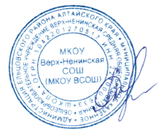 С.А. Таньжина